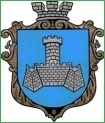 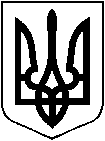 УКРАЇНАм. Хмільник Вінницької областіРОЗПОРЯДЖЕННЯМІСЬКОГО ГОЛОВИВід 16.11.2017р.                                                                                    №445-р           Про внесення змін до розпорядження міського голови від 31.10.2017р. №430-р «Про скликання та порядок підготовки 44 чергової сесії міської ради 7 скликання»Враховуючи висновок постійної комісії міської ради з питань планування, бюджету, економічного розвитку та підприємництва від 13 листопада 2017 року щодо проекту рішення міської ради «Про зміни в штатному розписі працівників виконавчих органів міської ради» та заслухавши інформацію начальника управління ЖКГ та КВ міської ради Сташка І.Г.  та заступника міського голови з питань діяльності виконавчих органів міської ради Загіку В.М., керуючись ст.42 Закону України “Про місцеве самоврядування в Україні”:1. Внести зміни до розпорядження міського голови від 31.10.2017р.                 №430-р «Про скликання та порядок підготовки 44 чергової сесії міської ради 7 скликання», виключивши з п.2 наступний абзац:         « - Про зміни в штатному розписі працівників виконавчих органів міської ради (ЗІ ЗМІНАМИ)Інформація: Брилянт В.В., завідувача сектору з питань кадрової роботи відділу організаційно-кадрової роботи міської ради»2. Контроль за виконанням цього розпорядження залишаю за собою.Міський голова									С.Б.РедчикС.П. МаташП.В, КрепкийВ.В. БрилянтВ.Б.ШмалюкО.О. Тонкопієва